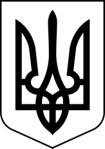                                                  УКРАЇНАСТОРОЖИНЕЦЬКА  МІСЬКА РАДАСТОРОЖИНЕЦЬКИЙ РАЙОНЧЕРНІВЕЦЬКА ОБЛАСТЬХІV  сесія  VII скликанняРІШЕННЯ № 436-14/201722 грудня 2017 року                                                                      м. СторожинецьПро прийняття Комбінату трудового навчання і технічної творчості молоді Сторожинецької міської ради, як установи в підпорядкування, для фінансування та затвердження його Статуту в новій редакції              Розглянувши інформацію начальника відділу освіти, молоді та спорту Сторожинецької міської ради Гакмана А.І. «Про прийняття Комбінату трудового навчання і технічної творчості молоді Сторожинецької міської ради, як установи (юридичної особи) в підпорядкування та для фінансування»,міська рада вирішила:Прийняти Комбінат трудового навчання і технічної творчості молоді Сторожинецької міської ради,  як установу (юридичну особу) в підпорядкування та для фінансування.        2.   Затвердити Статут Комбінат трудового навчання і технічної творчості молоді Сторожинецької міської ради в новій редакції,  що додається.        3.   Керівнику навчального закладу подати Статут на державну  реєстрацію в Єдиному державному реєстрі в порядку та строки, передбачені законодавством України.     Контроль за виконанням рішення покласти на першого заступника міського голови Брижака П.М. та постійну комісію з питань освіти, фізичного виховання та культури (Т.Чернявська). Сторожинецький міський голова                                       М.М.КарлійчукЦі зміни та доповнення є новою редакцією Статуту Сторожинецького комбінату трудового навчання і технічної творчості молоді, який затверджений рішенням ХІІІ сесії VІІ скликання Сторожинецької міської ради від 04.11.2016 року № 221-13/2016, що пов’язано зі зміною підпорядкування Сторожинецького КТН і ТТМ відповідному органу управління освітою Сторожинецької міської ради.І. ЗАГАЛЬНІ  ПОЛОЖЕННЯСторожинецький комбінат трудового навчання і технічної творчості молоді (далі – комбінат або КТН і ТТМ) створено відповідно до соціально-економічних, освітніх потреб у них, при наявності необхідного матеріально-технічного, навчально-методичного та кадрового забезпечення. Засновником комбінату є Сторожинецька міська рада.Власником закладу є територіальна громада м.Сторожинець в особі Сторожинецької міської ради на праві комунальної власності.Найменування закладу:повне – «Сторожинецький комбінат трудового навчання і технічної творчості молоді»;скорочене – «Сторожинецький КТН і ТТМ».Організаційно-правова форма за КОПФГ:комунальна організація (установа, заклад).Місцезнаходження (юридична адреса) комбінату:вул.ім.Б.Хмельницького, б.8,м.Сторожинець,Сторожинецького району,Чернівецької області,Україна, 59000Телефони:  037(35)-2-25-91;  037(35)-2-48-57Сторожинецький КТН і ТТМ є юридичною особою,права і обов’язки якої набув з моменту його державної реєстрації 25.07.1995 за           № 1 036 120 0000 000295. Комбінат утворений та зареєстрований в            порядку, визначеному законом, що регулює діяльність відповідної            неприбуткової організації.Ідентифікаційний код юридичної особи: 21439740.Комбінат має: самостійний баланс, розрахункові та інші рахунки в територіальному органі (установі) Державного казначейства України (за місцезнаходженням) та в установах банків;гербову круглу печатку зі своєю назвою та ідентифікаційним кодом;кутовий штамп;фірмовий бланк;інші реквізити юридичної особи.Сторожинецький КТН і ТТМ у своїй діяльності керується: Конституцією України, Законами України «Про освіту», «Про загальну середню освіту», «Про професійно-технічну освіту» та «Про позашкільну освіту», указами Президента України, постановами Кабінету Міністрів України, наказами Міністерства освіти і науки України та інших центральних органів виконавчої влади, розпорядженнями (рішеннями) місцевих органів виконавчої влади та органів місцевого самоврядування, Положенням про міжшкільний навчально-виробничий комбінат та власним Статутом, які регламентують діяльність закладу.Взаємовідносини комбінату з юридичними та фізичними особами визначаються чинним законодавством та угодами, що укладаються між ними.Комбінат може бути позивачем у суді (господарському, третейському тощо).Мова навчання в комбінаті визначена відповідно до вимог Конституції та законодавства України про мови.Комбінат несе відповідальність перед особою, суспільством і державою за:реалізацію головних завдань, визначених Законами України, які регулюють питання освіти, Положенням про міжшкільний навчально-виробничий комбінат за умови дотримання вимог ліцензування, акредитації та атестації закладу;дотримання державних стандартів освіти;дотримання договірних зобов’язань з іншими суб’єктами освітньої, виробничої, наукової діяльності, у тому числі зобов’язань за міжнародними угодами;дотримання фінансової дисципліни.У комбінаті можуть створюватись та функціонувати психологічна служба, методичне об’єднання (комісія) педагогічних працівників професійної та трудової підготовки.Медичне обслуговування учнів та відповідні умови для його організації забезпечуються місцевими органами державної виконавчої влади і  здійснюються відповідними закладами Міністерства охорони здоров’я України, відомчими медичними закладами.Комбінат має право:визначати контингент і форми трудової підготовки учнів;визначати форми, методи і засоби організації навчально-виховного процесу ;визначати варіативну частину робочого навчального плану;у встановленому порядку розробляти та впроваджувати експериментальні та індивідуальні робочі навчальні плани;спільно з вищими навчальними закладами, науково-дослідними інститутами та центрами, проводити науково-дослідну, експериментальну, пошукову роботу, що не суперечить законодавству України;використовувати різні форми морального і матеріального заохочення до учасників навчально-виховного процесу;отримувати кошти і матеріальні цінності від органів виконавчої влади, юридичних і фізичних осіб;створювати структурні підрозділи, організовувати  курси, гуртки, клуби, секції, студії, тощо;впроваджувати нові профілі навчання відповідно до попиту на ринку робітничих професій;формувати штатний розпис;виробляти товари народного споживання;вирощувати сільськогосподарську продукцію;проводити ремонтно-будівельні та інші види робіт;надавати платні послуги населенню, перелік яких відповідає чинному законодавству;встановлювати форми заробітної плати і матеріального заохочення в межах власного кошторису;застосовувати гнучкий режим праці;залишати у своєму розпорядженні і використовувати власні надходження у порядку, визначеному законодавством України;розвивати власну соціальну базу, мережу спортивно-оздоровчих, лікувально-профілактичних і культурних підрозділів.Сторожинецький КТН і ТТМ може бути:Центром профільної та професійної орієнтації (здійснення допомоги учням в усвідомленому виборі профілю навчання та майбутньої професії, подальшої самореалізації випускника);Центром шкільних освітніх округів;Центром комп’ютерних технологій, що забезпечує здобуття сучасної комп’ютерної освіти на державному рівні тощо.Сторожинецький КТН і ТТМ може мати філії, відділення та інші структурні підрозділи; свої базові підприємства (організації), відносини з якими регулюються на основі договорів.Сторожинецький КТН і ТТМ може здійснювати професійну підготовку фізичних та юридичних осіб за договорами (угодами) у відповідності до наявних ліцензій на право надання професійної освіти.Сторожинецький КТН і ТТМ може здійснювати професійну підготовку, підготовку (перепідготовку) водіїв транспортних засобів фізичних та юридичних осіб за договорами (угодами) у відповідності до наявних ліцензій на право надання професійної освіти та у відповідності до наявних обсягів Державної Акредитації.Навчально-методичне та кадрове забезпечення, організація підвищення кваліфікації педагогічних працівників, їх перепідготовка здійснюється комбінатом самостійно або, за його замовленням, відповідним органом місцевого самоврядування.ІІ. МЕТА, ЗАВДАННЯ  ТА  ВИДИ  ДІЯЛЬНОСТІ2.1.   Комбінат самостійно приймає рішення і здійснює діяльність в межах своєї компетенції, передбаченої законодавством України та власним Статутом.2.2.    Метою діяльності КТН і ТТМ є:задоволення потреб громадян, держави і суспільства у поглибленні трудової та професійної підготовки школярів, студентів, незайнятої молоді та дорослого населення, в отриманні ними професій, кваліфікацій відповідно до інтересів, здібностей та наявних умов;забезпечення реалізації права громадян на здобуття  профільної, допрофесійної та професійної освіти;формування соціальної, комунікативної, інформаційної, технічної компетенції учнів та громадян на допрофесійному рівні, спрямування їх щодо майбутньої професійної діяльності.Основними завданнями діяльності КТН і ТТМ є:забезпечення та здійснення базової трудової, допрофесійної та професійної підготовки учнів (слухачів), що включає розвиток їх як особистості, їх нахилів, здібностей та допомагає їм професійно самовизначитись;формування в учнів загальнолюдської моралі, виховання у них свідомого відношення до праці і суспільної власності, виховання фізично здорового покоління;надання необхідного обсягу знань і вмінь про професію, економіку, техніку, нові технології, способи трудової діяльності тощо;організація та здійснення професійного консультування учнів, профорієнтаційної роботи, надання допомоги у правильному виборі професії;пошук, розробка, апробація нового змісту трудового, професійного, на модульних принципах навчання та форм його реалізації;відпрацювання з учнями комерційно-підприємницьких навичок в процесі їх навчально-трудової діяльності;створення умов для організації раціоналізації та технічності;ствердження ролі професіоналізму в умовах конкуренції та виживання;робота з обдарованими і здібними учнями, надання їм можливості для реалізації напрямків підготовки, для розкриття у них позитивних природних нахилів та творчого мислення;виховання в учнів почуття відповідальності за свої дії, формування в них громадянської позиції та власної гідності, готовності до трудової діяльності та вміння самовдосконалюватись;організація суспільно-корисної виробничої праці школярів та учнівської молоді;професійна підготовка незайнятої молоді та дорослого населення;вивчення предметів інваріантної та варіативної складових навчальних планів, які не можуть забезпечити загальноосвітні навчальні заклади;забезпечення організованого підвозу учнів (за наявності необхідного транспорту) у співпраці з адміністраціями загальноосвітніх навчальних закладів;підготовка кваліфікованих робітників, спеціалістів, їх перепідготовка та підвищення кваліфікації за професіями.За видами діяльності Сторожинецький КТН і ТТМ може здійснювати:загальну середню освіту (вивчення предмету навчальних планів ЗНЗ «Трудове навчання/технології», який може включати різні напрямки: швейна справа, вишивка, торгівельне обслуговування, інформатика тощо);професійно-технічну освіту (за різними професіями відповідно до наявних ліцензій);позашкільну освіту;підготовку (перепідготовку) водіїв транспортних засобів;перевезення автомобільного вантажного транспорту;роботу їдальні;технічне обслуговування та ремонт автомобілів;інші види у відповідності з чинним законодавством.Сторожинецький КТН і ТТМ є опорним навчальним закладом Сторожинецького освітнього округу (наказ відділу освіти Сторожинецької райдержадміністрації від 29.06.2011 року №245 «Про затвердження опорних навчальних закладів освітніх округів».ІІІ. ОРГАНІЗАЦІЯ  НАВЧАЛЬНО_ВИХОВНОГО  ПРОЦЕСУІ  ТРУДОВОЇ  ПІДГОТОВКИ  УЧНІВ3.1.   Сторожинецький КТН і ТТМ планує свою роботу самостійно відповідно           до перспективного та річного плану. У плані роботи відображаються          найголовніші питання роботи, визначаються перспективи його розвитку. Плани роботи комбінату затверджуються загальними зборами або радою комбінату.Основним документом, що регулює навчально-виховний процес, є робочий навчальний план, що складається на основі Державних стандартів освіти, типових навчальних планів, розроблених та затверджених Міністерством освіти і науки України (інших центральних органів виконавчої влади), із конкретизацією варіативної частини і визначенням профілю навчання. Робочий навчальний план погоджується загальними зборами (радою) навчального закладу і затверджується відповідними органами управління освіти на підставі робочих навчальних планів, затверджених регіональним державним органом управління освітою. У вигляді додатків до робочого плану додаються тижневий розклад уроків , річний режим роботи тощо. Експериментальні та індивідуальні робочі навчальні плани комбінату погоджуються з регіональними державними органами управління освітою та Міністерством освіти і науки України.КТН і ТТМ здійснює навчально-виховний процес за денною, дистанційною та вечірньою формою навчання. Бажаючим надається право і створюються умови для індивідуального навчання, прискореного оволодіння навчального плану, складання екзаменів екстерном.Відповідно до навчального плану КТН і ТТМ, педагогічні та інженерно-педагогічні працівники самостійно добирають програми, підручники, навчальні посібники, яким надано Гриф Міністерства освіти і науки України, а також науково-методичну літературу, дидактичні матеріали, педагогічні і виробничі технології, що мають забезпечувати здобуття освіти на рівні державних (міжнародних) стандартів та виконання інших статутних завдань.Мережу і наповнюваність навчальних груп визначає комбінат на основі встановлених Кабінетом Міністрів України нормативів фінансування здобуття загальної середньої, професійної та позашкільної освіти. При цьому враховуються потреби місцевого населення, можливості матеріальної бази, санітарно-гігієнічні вимоги, інтереси і побажання учнів, їх батьків, особливості регіону, умови ліцензування та акредитації.Навчання учнів здійснюється в кабінетах, навчально-виробничих майстернях, лабораторіях КТН і ТТМ, та на основі відповідних договорів, у виробничих майстернях інших закладів Міністерства освіти і науки України, навчальних господарствах, цехах підприємств тощо.Виробнича практика учнів може проводитися на базі КТН і ТТМ, на підприємствах, в установах, організаціях, для яких здійснюється підготовка кадрів.Випускникам, які закінчили повний курс навчання, надається право складати екзамени на присвоєння кваліфікації, розряду, з видачею відповідного документу, та випускні іспити (за вимогами МВС України).Термін навчання в КТН і ТТМ для учнів загальноосвітніх закладів, слухачів курсів визначається навчальними планами. Випускники комбінату одержують документи встановленого зразка.Зарахування учнів до комбінату здійснюється згідно наказу директора, який видається на підставі направлень загальноосвітніх навчальних закладів та, затверджених директорами ЗНЗ, списків учнів, які навчатимуться в КТН і ТТМ; на підставі заяви учня (погодженої з батьками/особами, що їх заміняють); документа, що засвідчує особу; медичної довідки, встановленого зразка; документа про наявний рівень освіти (за необхідності). У разі потреби учень має право протягом всього періоду навчання перейти на інший профіль, іншу професію, чи до іншого навчального закладу. Порядок переведення і випуск учнів/слухачів КТН і ТТМ визначається інструкціями МОН України, іншими нормативно-правовими актами згідно чинного законодавства.Навчальний рік у комбінаті розпочинається 01 вересня. Формування навчальних груп та інших об’єднань, тарифікація здійснюється у період до 15 вересня.Структура навчального року, режим роботи та тижневе навантаження учнів встановлюється в межах часу, що передбачений робочим навчальним планом.Навчальний рік для учнів ЗНЗ формується за семестровою системою згідно нормативно-правових актів Міністерства освіти і науки України.За погодженням із Засновником (власником) та відповідним органом управління освіти з урахуванням місцевих умов, специфіки та профілю навчального процесу, щорічно загальними зборами (радою) навчального закладу затверджується графік канікул, тривалість яких протягом навчального року становить не менше 30 календарних днів.Тривалість уроків у комбінаті становить 45 хвилин. Зміна тривалості уроків допускається за погодженням з відповідними органами управління освітою та територіальними установами державної санітарно-епідеміологічної служби.Відволікання учнів від навчальних занять на інші види діяльності забороняється, крім випадків, передбачених законодавством України.Тижневий режим роботи зафіксований у розкладі навчальних занять. Щоденна кількість і послідовність навчальних занять визначаються розкладом уроків, що складається на кожен семестр або на навчальний рік відповідно до санітарно-гігієнічних та педагогічних вимог, погоджується загальними зборами (радою) комбінату і затверджується директором.Крім різних форм обов’язкових навчальних занять, у навчальному закладі можуть проводитись індивідуальні, групові, факультативні та інші позакласні заняття та заходи, що передбачені окремим розкладом і спрямовані на задоволення освітніх інтересів учнів, на розвиток їх творчих здібностей, нахилів і обдарувань. Також у комбінаті проводяться профконсультації з громадянами.Зміст, обсяг і характер домашніх завдань з кожного предмету визначаються викладачем (вчителем) відповідно до педагогічних і санітарно-гігієнічних вимог з урахуванням індивідуальних особливостей учнів. В окремих випадках домашні завдання не задаються.У КТН і ТТМ визначення рівня досягнень учнів у навчанні здійснюється відповідно до діючої системи оцінювання досягнень учнів, ведеться тематичний облік знань, виставляються оцінки (за кожний семестр та річні) в балах. У комбінаті встановлено 12-ти бальна та 5-ти бальна система оцінювання.Підсумкове оцінювання з професійного навчання може проводитися на підставі річної оцінки. У випадках коли учень здав екзамен на присвоєння кваліфікації, розряду, результат екзамену може бути врахований як підсумкове оцінювання.Для вирішення спірних питань, що виникають під час проведення річного та підсумкового оцінювання, створюються апеляційні комісії згідно з Положенням про державну підсумкову атестацію учнів.У разі незгоди учня (батьків або осіб, які їх замінюють) з результатами річного оцінювання (кількість предметів не обмежується), йому надається право протягом 5 днів після оголошення результатів оскаржити їх, подавши письмову заяву до апеляційної комісії загальноосвітнього навчального закладу та пройти повторну річну атестацію з метою підвищення балів з відповідних предметів, що передбачені навчальним планом.Повторна річна атестація проводиться не пізніше 10 днів після звернення до апеляційної комісії за матеріалами і завданнями, підготовленими відповідними апеляційними комісіями.У разі не вирішення спірного питання апеляційною комісією загальноосвітнього навчального закладу, учню (батькам або особам, які їх заміняють) надається право в 3-денний термін звернутися до районної (міської) апеляційної комісії.Висновки цієї комісії є остаточними.Усі учні, незалежно від річного оцінювання, переводяться до наступного класу, допускаються до атестації в навчальному закладі.Учні, які через поважні причини (хвороба, сімейні обставини) за результатами річного оцінювання отримали бали початкового рівня (1, 2, 3 бали) можуть бути, як виняток, залишені для повторного навчання у тому самому класі за рішенням педагогічної ради та згодою батьків (осіб, які їх заміняють), або переведені на іншу форму навчання.Для учнів, які не мають річної атестації з будь-яких причин (пропустили більше, ніж 50 відсотків робочих днів, або протягом навчального року систематично відмовлялися відповідати, тощо) за рішенням педагогічної ради та відповідного наказу директора річна атестація (кількість предметів не обмежується) проводиться у серпні-вересні поточного року. День, час проведення такої річної атестації визначається загальноосвітнім закладом, але не пізніше 5 вересня поточного року.У документ про закінчення КТН і ТТМ вносяться оцінки з теоретичного та практичного навчання, відповідно встановленої системи оцінювання, а також одержаний кваліфікаційний розряд.Семестрові, річні, підсумкові оцінки оголошуються викладачем (вчителем), майстром виробничого навчання. У разі незгоди учня, (його батьків або осіб, які їх заміняють) з річною, підсумковою оцінкою, йому надається право оскаржити її до педагогічної ради закладу у місячний термін і скласти екзамен з відповідної професії. Для цього за поданням педагогічної ради КТН і ТТМ створюється апеляційна комісія. Висновки цієї комісії є остаточними.Державна підсумкова атестація проводиться з предметів, в терміни та за правилами, визначеними Міністерством освіти і науки України.Навчання в комбінаті завершується атестацією (іспитами) якщо інше не передбачене навчальним планом, за результатами яких видаються документи установленого зразка.Слухачам, які за підсумками навчального року не засвоїли професійний курс, або, не закінчили повного курсу навчання та не пройшли кваліфікаційної атестації (не склали випускні іспити), видається відповідна довідка.Учням та слухачам, зарахованим на навчання відповідно до ліцензованих обсягів, умов акредитації тощо, забезпечується право на закінчення навчання в разі призупинення дії ліцензійних та акредитаційних документів, в тому числі, в інших навчальних закладах.Учням та слухачам класів (груп) підготовки водіїв, зареєстрованих відповідно до вимог чинного законодавства, гарантується закінчення навчального закладу в разі припинення дії ліцензії чи акредитації.Організація допрофільної підготовки школярів може здійснюватися у 5-9 класах з метою сприяння вибору ними напряму профільного навчання в старшій школі та професійної орієнтації учнів. Форми допрофільної підготовки, що можуть здійснюватися на базі КТН і ТТМ:психолого-діагностичне дослідження учнів;проведення профільних та професійно-спрямованих короткотермінових курсів за вибором (професійних проб);проведення профорієнтаційних курсів та заходів;поглиблене вивчення предметів інваріантної складової навчальних планів;вивчення предмету «Трудове навчання/технології».Профільне навчання учнів 10-11 класів здійснюється за навчальними програмами, які мають відповідний гриф МОН України, або Державними стандартами професійно-технічної освіти для учнів, що навчаються за професійним спрямування.Профільне навчання реалізується через:впровадження профільних програм;професійне навчання учнів у відповідності до обраного профілю навчання, бажання учнів та батьків;спецкурси та курси за вибором професійного спрямування;довузівська підготовка.Випускникам, які опанували курс допрофільного та профільного навчання може видаватись відповідний документ (сертифікат) про закінчення такого курсу. Організація допрофесійної (курси за вибором тощо) та професійної підготовки учнів здійснюється в межах навчальних годин технологічного профілю, додаткових годин варіативної складової навчальних планів та програм ЗНЗ з дотриманням ліцензійних та акредитаційних обсягів навчання. Комбінат забезпечує відповідність  рівня освіти Державним стандартам професійно-технічної освіти та Типової навчальної програми підготовки (перепідготовки) водіїв транспортних засобів, затвердженої Постановою Кабінету Міністрів України від 02.03.2010р. № 229, єдність навчання і виховання. У позанавчальний час комбінат може організовувати роботу учнів з технічної творчості, сільськогосподарського дослідництва, раціоналізаторства, підприємництва тощо.Профорієнтація та професійне навчання незайнятої молоді може здійснюватись комбінатом спільно з місцевим Центром зайнятості, а також за договорами (угодами) з іншими підприємствами.ІV. СТОРОЖИНЕЦЬКИЙ  КТН І ТТМ  ТА ШКОЛИ, ЯКІ  СПІВПРАЦЮЮТЬ З  КОМБІНАТОМШколи, які направляють учнів у КТН і ТТМ для допрофільної підготовки та профільного навчання, передають комбінату педагогічне навантаження інваріантної та варіативної складових навчального плану у обсязі, передбаченому відповідними типовими навчальними планами та необхідному для якісного оволодіння учнями обраного напрямку діяльності.КТН і ТТМ здійснює координацію профілеорієнтаційної, профорієнтаційної і методичної роботи з трудового навчання (технологій) в загальноосвітніх школах, надає школам допомогу в організації допрофільної підготовки та профільного навчання, здійснює відбір учнів шкіл для навчання в комбінаті.Школи беруть участь у комплектуванні навчальних груп, здійснюють систематичний контроль за відвідуванням учнями занять в КТН і ТТМ, їх успішністю, поведінкою. Педагогічні колективи шкіл та комбінату забезпечують наступність у профорієнтаційній роботі, навчально-виховному процесі, узгоджують спільну роботу, розклад занять, навчальне навантаження тощо.Школи можуть укладати з КТН і ТТМ договора (угоди) про співпрацю з питань допрофесійної, професійної та трудової підготовки учнів, організації гуртків, секцій, творчих  об’єднань тощо, в яких можуть передбачатись питання фінансування комбінату, утримання закладу, виплата заробітної плати працівникам та ін. за рахунок субвенцій з державного бюджету, що виділяються ЗНЗ.Школи, які співпрацюють з комбінатом та мають «Шкільний автобус», забезпечують підвіз учнів до закладу.Сторожинецький КТН і ТТМ при формування учнівського контингенту, враховуючи ліцензійний та акредитаційний обсяг, надає перевагу учням загальноосвітніх навчальних закладів, котрі входять до Сторожинецького освітнього округу та підпорядковуються відповідному органу освіти Сторожинецької міської ради.V. УЧАСНИКИ  НАВЧАЛЬНО_ВИХОВНОГО,  ВИРОБНИЧОГО  ПРОЦЕСУУчасниками навчально-виховного, виробничого процесу в комбінаті є:учні (слухачі);педагогічні та інженерно-педагогічні працівники;адміністративно-господарський (інженерно-технічний та навчально-допоміжний) персонал;батьки (особи, що їх заміняють);представники підприємств, установ (організацій), кооперативних та громадських організацій, фондів, асоціацій, які беруть участь у роботі комбінату.Статус учасників навчально-виховного процесу, їхні права й обов’язки визначено Законами України «Про освіту», «Про загальну середню освіту», «Про професійно-технічну освіту», «Про позашкільну освіту» та даним Статутом.Статус працівників КТН і ТТМ, їхні права та обов’язки визначені посадовими інструкціями.Стосунки між трудовим колективом та директором комбінату регулюються колективним договором.Колективним договором регулюються: виробничі, трудові та економічні відносини між працівниками та директором комбінату, питання охорони праці, соціального захисту працівників, їх здоров’я тощо.Форми, системи та розміри оплати праці, а також інші види доходів працівників КТН і ТТМ регулюються чинним законодавством.Учні мають гарантоване державою право на:здобуття освіти відповідно до їх здібностей, обдарувань, уподобань та інтересів;добровільний вибір напряму (профілю) навчання в комбінаті;навчання у гуртках, групах та інших творчих об’єднаннях в комбінаті;безпечні та нешкідливі умови навчання та праці;користування навчально-виробничою, науково-методичною, матеріально-технічною базою комбінату;участь у різних видах навчальної та науково-практичної роботи, у конференціях, олімпіадах, виставках, конкурсах та інших масових заходах;представлення в органах громадського самоврядування комбінату;вільне вираження поглядів, переконань;захист від будь-яких форм експлуатації, психічного і фізичного насильства, від дій педагогічних та інших працівників, що порушують їх права, принижують честь і гідність;звільнення від оплати (надання пільги) за навчання, відповідно п.8.12 цього Статут (крім оплати за паливно-мастильні матеріали);участь у добровільних самодіяльних об’єднаннях, творчих студіях, клубах тощо.Учні КТН і ТТМ зобов’язані:оволодівати знаннями, вміннями, практичними навичками, підвищувати загальний культурний рівень;дотримуватися морально-етичних норм;брати посильну участь у різних видах трудової діяльності;бережливо ставитися до комунального, громадського і особистого майна;дотримуватися вимог законодавства, Статуту, правил для учнів і слухачів комбінату, правил внутрішнього трудового розпорядку;дбати про власну гігієну та охайний зовнішній вигляд.На території комбінату не палити, не вживати спиртних напоїв, наркотиків та токсичних речовин.Педагогічними працівниками можуть бути особи з високими моральними якостями, які мають відповідну педагогічну або іншу фахову професійну освіту, а також професійно-практичну підготовку, фізичний стан яких дозволяє виконувати покладені на них функції.Призначення на посаду та звільнення з посади педагогічних та інших працівників, інші трудові відносини регулюються законодавством України про працю, іншими чинними законодавчими актами. Призначення на посаду та звільнення з посади заступників керівника, педагогічних та інших працівників здійснюється директором Сторожинецького КТН і ТТМ.Педагогічні працівники та інші працівники комбінату мають право на:внесення керівництву комбінату, відповідному органу управління освіти та органам місцевого самоврядування пропозицій щодо поліпшення навчально-виховного процесу, подання на розгляд керівництву КТН і ТТМ та педагогічної ради пропозицій про моральне та матеріальне заохочення учнів і громадян, застосування стягнень до тих, хто порушує правила для учнів і громадян, що діють в комбінаті;вибір форм підвищення педагогічної майстерності та кваліфікації;участь у роботі методичних комісій, нарад, зборів, інших органів самоврядування КТН і ТТМ, в заходах, пов’язаних з організацією навчально-виховної роботи;проведення в установленому порядку науково-дослідної, експериментальної, пошукової роботи;вільний вибір педагогічно обґрунтованих форм, методів, засобів навчання та роботи з учнями і слухачами, виявлення педагогічної ініціативи;захист професійної честі, гідності відповідно до законодавства;дострокову атестацію з метою отримання відповідної категорії та педагогічного звання;користування продовженою оплачуваною відпусткою;соціальне та матеріальне заохочення за досягнення вагомих результатів у виконанні покладених на них завдань;об’єднання у професійні спілки, участь в інших об’єднаннях громадян, діяльність яких не заборонена законодавством;виплату компенсації при втраті робочого місця в зв’язку із змінами в організації роботи закладу освіти; підвищення кваліфікації, перепідготовку, вільний вибір змісту програм, форм навчання, організацій та установ, які здійснюють підвищення кваліфікації і перепідготовку;отримання пенсії,  тому числі і за вислугу років, в порядку визначеному законодавством України.Педагогічні працівники зобов’язані:виконувати Статут комбінату, правила і режим внутрішнього трудового розпорядку, умови контракту чи трудового договору відповідно до посадових обов’язків;забезпечувати умови для засвоєння учнями навчальної програми на рівні обов’язкових державних вимог, сприяти розвиткові здібностей учнів, виконувати навчальні плани та програми;наставленням і особистим прикладом утверджувати повагу до принципів загальнолюдської моралі: правди, справедливості, працелюбства, поміркованості, інших доброчинностей;виховувати повагу до батьків, жінки, культурно-національних, духовних, історичних цінностей України, до державного і соціального устрою, поглядів що відмінні від власних, бережливе ставлення до навколишнього середовища;готувати учнів до самостійного життя в дусі взаєморозуміння, миру, злагоди між усіма народами, етнічними, національними, релігійними групами;захищати учнів від будь-яких форм фізичного або психічного насильства, запобігати вживанню ними алкоголю, наркотиків, іншим шкідливим звичкам;виконувати рішення, прийняті органами громадського самоврядування комбінату, накази і розпорядження адміністрації, органів державного управління, накази директора;надавати знання, формувати вміння і навички з різних напрямів загальної середньої та професійної освіти диференційовано, відповідно до індивідуальних можливостей, інтересів, нахилів, здібностей учнів і громадян;сприяти розвиткові інтелектуальних і творчих здібностей, фізичних якостей учнів і громадян відповідно до їх задатків та запитів, а також збереженню здоров’я;визначати мету та конкретні завдання освіти учнів і громадян, вибирати адекватні засоби їх реалізації;здійснювати педагогічний контроль за дотриманням учнями і громадянами морально-етичних норм поведінки, правил внутрішнього трудового розпорядку комбінату, вимог інших документів, що регулюють організацію навчально-виховного процесу;дотримуватися педагогічної етики і моралі, поважати гідність учня і громадянина, захищати його від будь-яких форм фізичного, психічного насильства, виховувати своєю діяльністю повагу до принципів загальнолюдської моралі;берегти здоров’я учнів і громадян, захищати їх інтереси, пропагувати здоровий спосіб життя;виховувати повагу до народних традицій та звичаїв, духовних і культурних надбань народу України;постійно підвищувати професійний рівень, педагогічну майстерність, загальну і політичну культуру;вести документацію, пов’язану з виконанням посадових обов’язків (журнали, плани роботи тощо);виховувати особистим прикладом і настановами повагу до державної символіки;брати участь у роботі педагогічної ради КТН і ТТМ.Викладачі (вчителі), майстри виробничого навчання, керівники гуртків, груп та інших творчих об’єднань комбінату працюють відповідно до розкладу занять, затвердженого директором.Обсяг педагогічного навантаження в КТН і ТТМ визначається директором за погодженням з органом управління освітою згідно чинного законодавства і затверджується головою Сторожинецької міської ради.Перерозподіл педагогічного навантаження протягом навчального року можливий у разі зміни кількості годин за окремими навчальними програмами, що передбачається навчальним планом, у разі вибуття або зарахування учнів, протягом навчального року або за письмовою згодою педагогічного, а також іншого працівника з додержанням законодавства про працю.Не допускається відволікання педагогічних працівників від виконання професійних обов’язків, крім випадків, передбачених законодавством.Педагогічні працівники комбінату підлягають атестації, як правило, один раз на п’ять років відповідно до порядку, встановленого Міністерством освіти і науки  та Міністерством внутрішніх справ України.Підвищення кваліфікації педагогічних працівників, їх перепідготовка здійснюється через установи (заклади), які мають відповідну дозвільну документацію та ліцензії.Призначення на посаду та звільнення з посади заступника (заступників) директора з навчально-виховної роботи, методиста профорієнтаційної роботи та педагогічних працівників, якими є майстри виробничого навчання, викладачі (вчителі), практичні психологи, інженерно-педагогічні працівники та інші працівники, які беруть безпосередню участь у навчально-виховній роботі, здійснюється директором Сторожинецького КТН і ТТМ.Педагогічні працівники, які не відповідають займаній посаді за результатами атестації або систематично порушують Статут, правила внутрішнього розпорядку комбінатів, не виконують посадових обов’язків, умов договору, контракту, звільняються з роботи згідно з чинним законодавством.Інженерно-технічні працівники та навчально-допоміжний персонал приймається на роботу і звільняються директором комбінату згідно з чинним законодавством. Їхні права, обов’язки регулюються трудовим законодавством, цим Статутом та правилами внутрішнього трудового розпорядку комбінату.Батьки учнів (особи, які їх заміняють) є учасниками навчально-виховного процесу з моменту зарахування їхніх дітей до комбінату.Батьки та особи, які їх заміняють, мають право:обирати та бути обраними до органів громадського самоврядування (батьківського комітету, ради комбінату);звертатись до директора КТН і ТТМ, органів управління освіти,  органів місцевого самоврядування, державного управління і громадського самоврядування з питань навчання, виховання дітей;брати участь у покращенні організації навчально-виховного процесу та зміцненні навчально-методичної, матеріально-технічної бази комбінату;захищати законні інтереси своїх дітей в органах громадського самоврядування комбінату у відповідних державних, судових органах; приймати рішення про участь дитини в інноваційній діяльності КТН і ТТМ.Батьки (особи, які їх заміняють) несуть однакову відповідальність за виховання, навчання і розвиток своїх дітей.Представники громадськості мають право:обирати і бути обраними до органів громадського самоврядування, керувати учнівськими об’єднаннями за інтересами, гуртками, секціями;сприяти покращенню навчально-методичної та матеріально-технічної бази, фінансовому забезпеченню комбінату.Представники громадськості зобов’язані:дотримуватись Статуту, виконувати рішення органів громадського самоврядування, накази та розпорядження адміністрації з питань організації навчально-виховного процесу;дотримуватися етики поведінки та моралі;захищати учнів від всіляких форм фізичного та психічного насильства, пропагувати здоровий спосіб життя, шкідливість вживання алкоголю, наркотиків.VІ. УПРАВЛІННЯ  СТОРОЖИНЕЦЬКИМ  КТН І ТТМУправління комбінатом здійснюється Засновником – Сторожинецькою міською радою та відповідним органом управління освіти.Безпосереднє управління комбінатом здійснює його директор та органи колективу (органи громадського самоврядування).Вищим органом громадського самоврядування в комбінаті є загальні збори (конференція) колективу.Делегатів конференції, з правом вирішального голосу, обирають від таких категорій:працівників КТН і ТТМ – зборами трудового колективу;учнів КТН і ТТМ (з кожного року навчання) – зборами учнів навчальних класів (груп);батьків (осіб, що їх заміняють), представників шкіл, громадськості – батьківськими зборами навчальних класів (груп).Кожна категорія обирає однакову кількість делегатів (не менше двох представників від категорії). Термін повноважень делегатів становить не менше одного навчального року.Загальні збори колективу (конференція) є правомочні, якщо в їхній роботі бере участь не менше половини членів колективу (делегатів кожної з трьох категорій). Рішення приймаються простою більшістю голосів присутніх працівників (делегатів).Загальні збори (конференція) скликаються не менше одного разу на рік. Право скликати збори (конференцію) мають директор комбінату (голова ради КТН і ТТМ – за умови її створення), учасники зборів (делегати конференцій), якщо за це висловились не менше третини їх загальної кількості, засновник.Загальні збори (конференція):обирають раду КТН і ТТМ, її голову, встановлюють термін їх повноважень (за умови прийняття рішення загальних зборів колективу про необхідність створення такого органу самоврядування);заслуховують звіт директора (голови ради) КТН і ТТМ про їх роботу, дають їй оцінку відкритим або таємним голосуванням;розглядають найважливіші питання діяльності КТН і ТТМ та шляхи вдосконалення навчально-виховного процесу;приймають рішення про стимулювання праці директора (голови ради) КТН і ТТМ. У разі, коли директор не справляється зі своїми обов’язками, порушують клопотання перед відповідним органом управління освіти про його невідповідність посаді.виконують функції ради КТН і ТТМ, якщо вона не створена в закладі.У період між загальними зборами, вищим органом громадського самоврядування є рада закладу освіти (за умови її створення).До ради КТН і ТТМ обираються пропорційно представники від працівників цього закладу, учнів, батьків і громадськості загальними зборами, відкритим або таємним голосуванням.Рада комбінату скликається її головою, засновником, директором, а також членами ради, якщо за це висловлюється не менше третини її складу.Засідання ради є правомочним, якщо в ньому бере участь не менше двох третин її членів.Рішення ради приймаються простою більшістю присутніх на засіданні її членів.Рада КТН і ТТМ:організовує виконання рішення загальних зборів (конференції);затверджує план та режим роботи закладу;підтримує ініціативи щодо удосконалення системи навчання та виховання, заохочення творчих пошуків, дослідно-експериментальної роботи педагогів, трудової та професійної  підготовки учнів;дає дозвіл на участь у навчально-виховному процесі, в керівництві учнівськими об’єднаннями за інтересами діячів науки, культури, членів творчих спілок, працівників підприємств, установ, організацій;вносить пропозиції директору про стимулювання педагогічних та інших працівників комбінату;приймає рішення стосовно подання педагогічної ради про нагородження учнів і випускників закладу за успіхи у навчання (праці). У присутності батьків (осіб, які їх заміняють) бере участь у розгляді питань державних і громадських організацій, що стосуються їхніх інтересів;розглядає пропозиції, скарги, зауваження учасників навчально-виховного процесу, відповідних структурних підрозділів органів державного управління з питань роботи закладу освіти і приймає відповідні рішення;організовує громадський контроль за харчуванням і медичним обслуговуванням учнів;контролює витрачання бюджетних асигнувань, визначає напрямки використання бюджетних коштів і позабюджетних коштів;погоджує та контролює умови оренди приміщень, споруд і обладнання, створення малих підприємств закладу, кооперативів тощо;визначає структуру системи громадського самоврядування закладу;може мати інші повноваження, що не суперечать чинному законодавству.У комбінаті створюється педагогічна рада – постійно діючий дорадчий колегіальний орган, що об’єднує всіх педагогічних працівників закладу. Головою педагогічної ради є директор комбінату.Педагогічна рада:розглядає основні питання навчально-виховної та виробничої діяльності комбінату;здійснює вибір варіантів навчальних програм та підручників;розглядає питання вдосконалення методичного забезпечення навчально-виховного процесу;обґрунтовує пропозиції, що надходять від педагогів, організацій, підприємств, установ, про моральне та матеріальне заохочення учнів, застосування стягнень, залишення невстигаючих учнів для повторного навчання у тому самому класі або за певних умов, переведення їх до наступного;організовує роботу, пов’язану з підвищенням кваліфікації педагогічних працівників, розвитком їхньої ініціативності, впровадження у практику досягнень науки і передового педагогічного досвіду;розглядає інші питання діяльності педагогічних працівників.Робота педагогічної ради планується в довільній формі відповідно до потреб комбінату. Члени педагогічної ради мають право виносити на її розгляд актуальні питання навчально-виховного процесу. Кількість засідань педагогічної ради визначається їх доцільністю, але не менше чотирьох разів на рік.При педагогічній раді можуть створюватись різноманітні профільні об’єднання, секції, творчі групи, методичні комісії, педагогічні консиліуми, учнівські та вчительські громадські організації тощо, що діють відповідно до чинного законодавства України.Сторожинецький КТН і ТТМ може входити до координаційної ради МНВК України. Для координації роботи МНВК створюються обласні, міські (м.Севастополь, м.Київ) координаційні ради комбінатів, голови яких є членами координаційної ради МНВК при МОН України. Координаційна рада, крім вивчення і поширення досвіду роботи МНВК, приймає участь у розробці і впровадженні нових навчальних планів і програм профільного, професійного навчання, підготовку, апробацію і впровадження навчально-методичного забезпечення технологічного профілю, проектів нормативних документів щодо діяльності МНВК.Директор комбінату призначається на посаду за рішенням Засновника (власника) закладу, або уповноваженого ним органу винятково за результатами конкурсного відбору. Керівник закладу звільняється з дотриманням чинного законодавства України.Директором КТН і ТТМ може бути громадянин України, який має вищу педагогічну або іншу вищу фахову освіту, стаж роботи не менше трьох років.Директор комбінату діє на принципах єдиноначальності, організовує всю роботу і несе відповідальність за діяльність закладу.Директор самостійно вирішує питання діяльності КТН і ТТМ в межах своєї компетенції.Директор КТН і ТТМ:забезпечує реалізацію державної освітньої політики, діє від імені комбінату;розпоряджається в установленому порядку майном і коштами комбінату, затверджує, після погодження на загальних зборах комбінату, кошторис та організовує його виконання, укладає угоди, відкриває рахунки в установах банків і є розпорядником кредитів;видає в межах своєї компетенції накази та розпорядження, обов’язкові для всіх учасників навчально-виховного, виробничого процесу;затверджує мережу класів;організовує навчально-виховний процес, здійснює контроль за його ходом і результатами, відповідає за якість і ефективність роботи педагогічного колективу, дотримання вимог охорони дитинства і праці;за погодженням із профспілковою організацією, затверджує правила внутрішнього трудового розпорядку, посадові обов’язки працівників комбінату;створює умови для творчого зростання педагогічних працівників, пошуку, застосування ними ефективних форм і методів навчання та виховання;створює необхідні умови для участі учнів у творчій і професійній роботі;установлює надбавки, доплати, премії, надає матеріальну допомогу працівникам КТН і ТТМ відповідно до чинного законодавства та формує штатний розпис, який погоджується з відповідним органом управління освіти та затверджується Засновником (власником);установлює форми матеріального заохочення в межах власного кошторису;встановлює, за погодженням з трудовим колективом, для працівників додаткові відпустки, скорочений робочий час та інші пільги, накладає дисциплінарні стягнення у відповідності до трудового законодавства, а також вирішує інші питання, пов’язані з працевлаштуванням та організацією праці згідно КЗпП України;затверджує посадові обов’язки працівників КТН і ТТМ;створює структурні підрозділи за погодженням із Засновником та відповідним органом управління освітою, контролює їх діяльність;спрямовує кошти з бюджету на будівництво або благоустрій соціально-побутових об’єктів, організовує необхідний ремонт приміщень та обладнання з оплатою праці цих робіт на договірних засадах;використовує можливості добродійних внесків, профспілок, громадських організацій тощо;об’єднує на підставі спеціальних угод, свою діяльність з діяльністю інших підприємств, установ, організацій як на території України, так і за її межами;несе персональну відповідальність перед учнями, батьками (особами, які їх заміняють), педпрацівниками, загальними зборами (конференцією), Засновником та відповідним органом управління освіти за результати діяльності закладу, а саме:реалізацію головних завдань освіти, визначених законодавством України;забезпечення рівня професійної, загальноосвітньої, позашкільної освіти в межах державних вимог до її змісту, рівня та обсягу;дотримання фінансової дисципліни та збереження матеріально-технічної бази;відповідність організації навчально-виховного процесу, віковим особливостям учнів, вимогам охорони життя та здоров’я дітей;якість та ефективність роботи КТН і ТТМ;збереження коштів та майна, що передане комбінату Засновником на підставі відповідного рішення (договору) в оперативне управління;організацію господарської діяльності, у тому числі матеріально-технічного забезпечення, проведення поточних та капітальних ремонтів, транспортного забезпечення тощо;організацію планово-фінансової діяльності згідно з діючими нормативними документами та інструкціями;забезпечення підбору та розстановки кадрів;дотримання штатної та фінансової дисципліни КТН і ТТМ;забезпечення дотримання вимог протипожежної безпеки, дотримання санітарно-гігієнічних та безпечних умов праці;створення необхідних умов для збереження життя і здоров’я робітників та учнів КТН і ТТМ;вирішує інші питання в межах чинного законодавства та цього Статуту.Заступник директора з навчально-виховної роботи:відповідає за організацію навчально-виховного процесу, виконання навчальних програм, якість трудової підготовки учнів;здійснює контроль за ефективністю навчально-виховного процесу, надає методичну допомогу вчителям, майстрам виробничого навчання;забезпечує зв’язок і наступність між навчально-виховною роботою шкіл і комбінату;за умови відсутності в штатному розписі КТН і ТТМ посади заступника директора з навчально-виробничої роботи, виконує його посадові обов’язки.Заступник директора з навчально-виробничої роботи:організовує контроль за проведенням роботи з охорони праці, забезпеченням практичної трудової підготовки учнів;відповідає за виробництво та реалізацію продукції комбінату.Методист з профорієнтаційної роботи:організовує роботу профорієнтаційної служби комбінату;надає методичну допомогу з профорієнтації викладачам (вчителям), майстрам виробничого навчання;проводить роботу по забезпеченню професійного самовизначення учнів, упередженню помилок у виборі професії;координує роботу психологічних служб з профорієнтації, профорієнтаційну роботу комбінату, шкіл, базових підприємств.Викладачі (вчителі) комбінату здійснюють навчання та виховання учнів, забезпечують належний рівень їх трудової підготовки, охорону праці дітей, проводять профорієнтаційну, позакласну роботу, беруть участь у підготовці обладнання для проведення навчально-виховного процесу.Майстри виробничого навчання відповідають за якість практичної трудової підготовки учнів, створення умов для їх навчально-виробничої діяльності, виконання учнями вимог охорони праці на робочих місцях.В навчальне навантаження майстра виробничого навчання входять години та проведення практичних занять, виробничої практики учнів. В межах робочого часу майстер виконує навчальне навантаження, готує до занять матеріально-технічну базу навчально-виробничого процесу, готує до занять, закріплені за ним, транспортні засоби, навчальний майданчик, лабораторію (майстерню, цех тощо), бере участь у проведенні гурткової, профорієнтаційної, виховної роботи.6.21.  Керівники гуртків здійснюють навчання і виховання учнів відповідно до своїх посадових обов’язків, розвиваючи інтереси, уподобання, нахили та здібності школярів.VІІ. МАЙНО  СТОРОЖИНЕЦЬКОГО  КТН І ТТММайно Сторожинецького КТН і ТТМ становлять основні фонди (приміщення, обладнання тощо), а також інші цінності, вартість яких відображається в самостійному балансі комбінату.Джерелами формування майна є:майно, передане КТН і ТТМ Засновником та закріплене за ним на підставі рішень Сторожинецької міської ради;майно, придбане за рахунок коштів районного бюджету;майно, придбане в інших суб’єктів господарювання, організацій та громадян у встановленому законодавством порядку;безоплатні або благодійні внески, спонсорська допомога, пожертвування організацій, фондів, інших юридичних та фізичних осіб, гуманітарна допомога;інші джерела, не заборонені чинним законодавством.Майно належить комбінату на праві власності,повного господарського відання або оперативного управління відповідного до чинного законодавства, рішення про заснування, Статуту та укладених ним угод.Вилучення (відчуження) основних фондів, оборотних коштів, іншого майна комбінату, списання їх з балансу КТН і ТТМ може проводитись лише у випадках, передбачених чинним законодавством.Збитки, завдані комбінату внаслідок порушення його майнових прав іншими юридичними та фізичними особами, відшкодовуються згідно чинного законодавства.Сторожинецький КТН і ТТМ відповідно до чинного законодавства користується землею, іншими природними ресурсами і несе відповідальність за дотримання вимог та норм з їх охорони.Комбінат має право здавати в оренду (крім цілісних майнових комплексів) юридичним (підприємствам, організаціям, установам) та фізичним особам (громадянам) окремі приміщення, устаткування (обладнання), транспортні засоби, інвентар, інші матеріальні цінності, які перебувають в нього на балансі, для використання, що пов’язано з організацією навчально-виховного процесу та за узгодженням з відповідним органом управління освітою, Засновником, або за рішенням загальних зборів колективу відповідно до порядку, встановленого чинним законодавством.VІІІ. ФІНАНСОВО_ГОСПОДАРСЬКА  ДІЯЛЬНІСТЬФінансово-господарська діяльність КТН і ТТМ здійснюється на основі його кошторису, проводиться відповідно до вимог цього Статуту та чинного законодавства.Джерелами формування кошторису комбінату є:кошти місцевого (державного) бюджету, що надходять у розмірі, передбаченому нормативами фінансування загальної середньої освіти для забезпечення вивчення предметів в обсязі державних стандартів освіти;кошти, отримані за надання додаткових освітніх послуг;кошти від реалізації продукції навчально-виробничих майстерень (дільниць), підприємств і господарств;кошти, одержані за підготовку кадрів, згідно укладених договорів;надходження від надання в оренду приміщень, споруд, обладнання тощо;добровільні грошові внески, матеріальні цінності і пожертвування, передані підприємствами, установами, організаціями та окремими громадянами, іноземними фізичними та юридичними особами;кошти гуманітарної допомоги;кошти, отримані за надання платних послуг відповідно до Переліку платних послуг, які можуть надаватись освітніми закладами;кредити і позички банків;валютні надходження;інші надходження, не заборонені чинним законодавством.Фінансування КТН і ТТМ здійснюється, в основному, за рахунок бюджетних коштів, спонсорських коштів та від діяльності, яка не заборонена законодавством України.Основним джерелом фінансування комбінату є кошти місцевого (державного) бюджету.Порядок використання коштів регламентується Бюджетним кодексом України, законами України про Державний бюджет та іншими нормативно-правовими актами.Сторожинецький КТН і ТТМ є неприбутковою організацією, яка не має на меті отримання прибутку від своєї діяльності.Кошти, отримані КТН і ТТМ з додаткових джерел фінансування, не вважаються прибутком і не оподатковуються.Кошти (доходи, прибутки) Сторожинецького КТН і ТТМ використовуються виключно для фінансування видатків на утримання комбінату, як неприбуткової організації, реалізації мети (цілей, завдань) та напрямків діяльності закладу, визначених даним Статутом.Отримані комбінатом, як неприбутковою організацією, кошти (доходи, прибутки) або їх частини, заборонено розподіляти серед засновників (учасників), членів такої організації, працівників (крім оплати їхньої праці, нарахування єдиного соціального внеску), членів органів управління та інших, пов’язаних з ними осіб.Для здійснення статутних повноважень комбінат може використовувати можливості комерційних банків, фірм, підприємств, організацій, добродійних фондів, асоціацій, профспілок тощо.Кошти комбінату зберігаються на його рахунках в установах територіальних органів Державного казначейства України та установах банків і знаходяться в повному його розпорядженні. Не використанні, за звітний період, кошти вилученню не підлягають, за умови виконання комбінатом розрахункових показників його розвитку, якщо інше не передбачено законодавством.Порядок діловодства, звітності та бухгалтерського обліку в комбінаті визначається законодавством (Типова Інструкція з діловодства у ЗНЗ усіх типів; Положення про організацію бухгалтерського обліку і звітності), нормативно-правовими актами МОН України та інших органів виконавчої влади, яким підпорядкований КТН і ТТМ. За рішенням Засновника (власника) бухгалтерський облік здійснюється через централізовану бухгалтерію, та (або) самостійно.Зміни в порядку обліку визначаються Засновником або уповноваженим ним органом.Звітність в комбінаті визначається вимогами державної статистики.Загальні збори колективу (конференція, рада) комбінату, Засновник або уповноважений ним орган можуть встановлювати пільги в оплаті (звільняти від сплати) за навчання, в інших платежах та порядок їх надання.Комбінат має право придбавати та орендувати необхідне йому обладнання та інші матеріальні ресурси, користуватися послугами будь-якого підприємства, установи, організації або фізичних осіб, фінансувати, за рахунок власних коштів, заходи, які сприяють поліпшенню соціально-побутових умов учасників навчально-виховного процесу.КТН і ТТМ в процесі проведення фінансово-господарської діяльності має право:самостійно розпоряджатися коштами господарської та іншої діяльності відповідно до цього Статуту та Положення в межах повноважень, наданих власником в т.ч. для виконання його повноважень;користуватися безоплатно земельними ділянками, на яких розташована МТБ;розвивати власну матеріальну базу;володіти, користуватися і розпоряджатися майном відповідно до законодавства і Статуту, в межах повноважень, наданих власником;виконувати інші дії, що не суперечать законодавству і Статуту.Бюджетне фінансування Сторожинецького КТН і ТТМ не може зменшуватися або припинятися у разі наявності додаткових джерел фінансування. Не використані в поточному році позабюджетні кошти комбінату не можуть бути вилучені, крім випадків, передбачених законодавством України (Закон України «Про позашкільну освіту», розділ V, ст.26, п.4).ІХ. МІЖНАРОДНІ  ЗВ’ЯЗКИ КОМБІНАТУКомбінат має право укладати угоди про співробітництво, встановлювати прямі зв’язки з навчальними закладами, науковими установами, підприємствами, організаціями, громадськими об’єднаннями, окремими громадянами як на території України, так і за її межами.Комбінат, за наявності матеріально-технічної та соціально-культурної бази, власних фінансових коштів має право налагоджувати прямі міжнародні зв’язки на основі самостійно укладених угод про обмін педагогічними працівниками та учнями, створювати у встановленому порядку спільні асоційовані заклади і навчальні центри, проводити спільні заходи (конференції, конкурси тощо), а також вступати до міжнародних організацій відповідно до чинного законодавства.Х. КОНТРОЛЬ  ЗА  ДІЯЛЬНІСТЮ  КОМБІНАТУКонтроль за діяльністю комбінату та дотриманням ним Державних стандартів освіти, Типової навчальної програми підготовки та перепідготовки водіїв транспортних засобів здійснюється органами місцевого самоврядування, відповідними структурними підрозділами Міністерства освіти і науки України та Територіальними сервісними центрами Міністерства внутрішніх справ України.Основною формою контролю за діяльністю комбінату є Атестація закладу, яка проводиться, як правило, один раз на 10 років та Державна Акредитація закладу, яка проводиться один раз на 5 років згідно з Порядками, встановленими Кабінетом Міністрів України.Зміст, форми, періодичність контролю, не пов’язаного з навчально-виховним процесом, встановлюються Засновником комбінату відповідно до чинного законодавства.Контроль за використанням та збереженням, закріпленого за КТН і ТТМ, майна здійснює Засновник (власник).ХІ. РЕОРГАНІЗАЦІЯ  АБО  ЛІКВІДАЦІЯ  КОМБІНАТУПрипинення комбінату здійснюється шляхом реорганізації (злиття, виділення, приєднання, поділ) або ліквідації. Рішення про реорганізацію або ліквідацію КТН і ТТМ приймає Засновник – Сторожинецька міська рада після погодження з Міністерством освіти і науки України (лист МОН України від 02.06.2005 №1/9-295), на підставі відповідного рішення сесії Сторожинецької міської ради, а у випадках, передбачених законодавством, –  за рішенням суду.Реорганізація чи ліквідація комбінату здійснюється згідно з чинним законодавством.Ліквідація проводиться ліквідаційною комісією, призначеною Засновником спільно з відповідним органом управління освіти.У випадках ліквідації за рішенням суду – ліквідаційною комісією, призначеною цим органом.З часу призначення ліквідаційної комісії до неї переходять повноваження щодо управління КТН і ТТМ.Порядок і строки ліквідаційної комісії визначаються Засновником (власником).Ліквідаційна комісія оцінює наявне майно комбінату, виявляє його дебіторів та кредиторів, розраховується з ними, складає ліквідаційний баланс і представляє його Засновнику.При реорганізації комбінату, його права та зобов’язання переходять до правонаступників відповідно до чинного законодавства, або визначених навчальних закладів:у разі злиття з іншим суб’єктом навчально-виховного процесу усі майнові права та обов’язки кожного з них переходять до суб’єкта навчально-виховного процесу, що утворюється внаслідок злиття;у разі приєднання до іншого суб’єкта навчально-виховного процесу, до останнього переходять усі його майнові права та обов’язки комбінату;у разі поділу: усі його майнові права і обов’язки переходять за розподільним актом (балансом) у відповідних частинах до кожного з нових об’єктів навчально-виховного процесу, що утворені внаслідок цього поділу;у разі виділення одного або кількох нових суб’єктів навчально-виховного процесу, до кожного з них переходять за розподільним актом (балансом) у відповідних частках майнові права та обов’язки комбінату;права та зобов’язання комбінату переходять до правонаступників відповідно до чинного законодавства.При реорганізації та ліквідації КТН і ТТМ:працівникам, які звільняються, гарантуються додержання їх прав та інтересів відповідно до законодавства України про працю;учням, які навчалися, повинна бути забезпечена можливість продовження навчання за обраним профілем.У разі припинення комбінату, як юридичної особи (в результаті її ліквідації, злиття, поділу, приєднання, виділення, перетворення тощо) його активи передаються одній або кільком неприбутковим організаціям, типовим навчальним закладам (міжшкільним навчально-виробничим комбінатам тощо), які здійснюють професійно-технічне навчання.У разі припинення комбінату, як юридичної особи (в результаті її ліквідації, злиття, поділу, приєднання, виділення, перетворення тощо) за рішенням Засновника (власника), всі наявні активи передаються визначеним освітнім навчальним закладам.Сторожинецький КТН і ТТМ може приватизуватися лише за умови збереження освітнього призначення навчального закладу, згоди трудового колективу, наявності необхідних коштів.У разі ліквідації Сторожинецького КТН і ТТМ, грошові кошти та інше майно, що належать йому на праві власності, використовуються у порядку, визначеному даним Статутом (Закон України «Про професійно-технічну освіту», розділ ІХ, ст.49, п.7).ХІІ. СТАТУТ  КТН І ТТМ (ПОРЯДОК  ВНЕСЕННЯ  ЗМІН  ТА  ДОПОВНЕНЬ)Статут КТН і ТТМ, його зміни та доповнення до нього приймаються загальними зборами комбінату, погоджуються з Сторожинецьким міським головою, затверджуються Засновником та реєструється в установленому порядку.З питань, не врегульованих цим Статутом, сторони керуються чинним законодавством України.Сторожинецький міський голова                                         М.М.Карлійчук    « Зареєстровано»                             «Затверджено»                                                                  рішенням _____________________                                                                               Сторожинецької міської  ради                                                                 «__»_________20__ року №______                                                                                                                                                                                Голова Сторожинецької міської ради                                                                                            ______________ М.М.Карлійчук                                                                 «Погоджено»                                                                Сторожинецький міський голова                                                                 «__»_________20__ року                                                                                                                                                                               ______________ М.М.Карлійчук С  Т  А  Т  У  ТСторожинецькогокомбінату трудового навчанняі технічної творчості молоді(нова  редакція)                                                                «Прийнято»                                                                рішенням  загальних зборів колективу                                                                Сторожинецького КТН і ТТМ                                                                «__»_________20__ року                                                                                                                                                                               (протокол № ____ ) м.Сторожинець